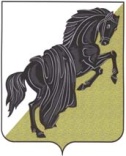 В целях эффективной реализации муниципальной программы «Развитие малого и среднего предпринимательства на территории Каслинского муниципального района на              2018 — 2020 годы», утвержденной постановлением администрации Каслинского муниципального района от 21.09.2018 № 743,	ПОСТАНОВЛЯЮ:1. Внести прилагаемые изменения и дополнения в муниципальную программу «Развитие малого и среднего предпринимательства на территории Каслинского муниципального района на 2018 — 2020 годы», утвержденную постановлением администрации Каслинского муниципального района от 21.09.2018 № 743, утвердив ее в новой редакции.	2. Управлению делами администрации Каслинского муниципального района (Останина Н.С.) обеспечить размещение настоящего постановления на официальном сайте администрации Каслинского муниципального района: www.kasli.org.3. Контроль за исполнением настоящего постановления возложить на заместителя главы Каслинского муниципального района Шамардина Н.В.ГлаваКаслинского муниципального района					               И.В. КолышевСОГЛАСОВАНОЗаместитель главыКаслинского муниципального района                                                                  Н.В. ШамардинЗаместитель главыКаслинского муниципального района                                                                 Л.А. МалковаНачальник юридического отделаадминистрации Каслинскогомуниципального района                                                                                         Е.Н. БеляеваНаправлено: в дело-1,  ОЭиСХ-1, ФУ – 1, КУиЗО-1, КСП -1.Подготовил:Заместитель начальника  управления  экономики и инвестиций администрацииКаслинского муниципального  района                                                                    Е.Г. НикитинаУТВЕРЖДЕНЫпостановлением администрации Каслинского муниципального районаот _____________ № _________Изменения и дополненияв муниципальную программу «Развитие малого и среднего предпринимательства на территории Каслинского муниципального района на 2018 — 2020 годы», утвержденную постановлением администрации Каслинского муниципального района от 21.09.2018 № 7431. Абзац «Объемы бюджетных ассигнований муниципальной программы» паспорта муниципальной программы «Развитие малого и среднего предпринимательства на территории Каслинского муниципального района на 2018 — 2020 годы» изложить в следующей редакции:2. Раздел 5 «Ресурсное обеспечение  муниципальной программы» изложить в следующей редакции:Финансирование мероприятий муниципальной программы «Развитие малого и среднего предпринимательства на территории Каслинского муниципального района на 2018 — 2020 годы» осуществляется в рамках утвержденных муниципальных программ Каслинского муниципального района на 2018-2020 годы.Общий объем финансирования Программы на 2018-2020 годы — 50,0 тыс. рублей, в том числе по годам:2018 год – 0 тыс. рублей,2019 год – 50,0 тыс. рублей,2020 год -  0 тыс. рублей.из них за счет бюджета Каслинского муниципального района — 50,0 тыс. рублей, в том числе по годам:2018 год – 0 тыс. рублей,2019 год – 50,0 тыс. рублей,2020 год -  0 тыс. рублей.Реализация мероприятий муниципальной программы осуществляется в пределах средств, утвержденных в бюджете Каслинского муниципального района на очередной финансовый год.Финансирование части мероприятий Программы может осуществляться с привлечением средств из дополнительных источников, предусмотренных законодательством, в том числе за счет средств областного бюджета, федерального бюджета и внебюджетных средств.3. Раздел 8 «Финансово-экономическое обоснование  муниципальной программы» изложить в следующей редакции:Финансово-экономическое обоснование Программы:Снижение административных барьеров, препятствующих эффективному функционированию и развитию малого и среднего предпринимательства.Объем финансирования:                    бюджет Каслинского муниципального района -  0 тыс.рублей;иные источники -  0 тыс. рублей.Создание условий для развития малого и среднего предпринимательства на территории Каслинского муниципального района.Объем финансирования:                    бюджет Каслинского муниципального района -  50,0 тыс.рублей;иные источники -  0 тыс. рублей.Предоставление имущественной, информационной, консультационной поддержки субъектам малого и среднего предпринимательства.Объем финансирования:                    бюджет Каслинского муниципального района -  0 тыс.рублей;иные источники -  0 тыс. рублей.Стратегическое планирование развития территории Каслинского муниципального района.Объем финансирования:                    бюджет Каслинского муниципального района -  0 тыс.рублей;иные источники -  0 тыс. рублей.Перечень мероприятий муниципальной программы представлен в Приложении № 1.Приложение № 1к муниципальной программе «Развитие малого и среднегопредпринимательства на территории Каслинскогомуниципального района на 2018 — 2020 годы»  Перечень мероприятий муниципальной программы«Развитие малого и среднего предпринимательства на территории Каслинского муниципального района на 2018 — 2020 годы», предусмотренных к финансированию в 2018-2020 годах   Приложение № 2к муниципальной программе «Развитие малого и среднегопредпринимательства на территории Каслинскогомуниципального района на 2018 — 2020 годы»  Индикативные показатели муниципальной программы«Развитие малого и среднего предпринимательства на территории Каслинского муниципального района на 2018 — 2020 годы»  * индикативные показатели областной программы;** индикативные показатели рейтинга органов местного самоуправления;*** индикативные показатели Каслинского муниципального районаЗаместитель главы Каслинского муниципального района                                                                                                                       Н.В. ШамардинО внесении изменений и дополнений в муниципальную программу «Развитие малого и среднего предпринимательства на территории Каслинского муниципального района на 2018 — 2020 годы»  Объемы бюджетных ассигнований муниципальной программыОбщий объем финансирования Программы на 2018-2020 годы — 50,0 тыс. рублей, в том числе по годам:2018 год – 0 тыс. рублей,2019 год – 50,0 тыс. рублей,2020 год -  0 тыс. рублей.из них за счет бюджета Каслинского муниципального района — 50,0 тыс. рублей, в том числе по годам:2018 год – 0 тыс. рублей,2019 год – 50,0 тыс. рублей,2020 год -  0 тыс. рублей.№ п/пНаименование мероприятияФинансирование по годам, тыс.рублейФинансирование по годам, тыс.рублейФинансирование по годам, тыс.рублейФинансирование по годам, тыс.рублей№ п/пНаименование мероприятия2018 год2019 год2019 год2020 год№ п/пНаименование мероприятия2018 годУтверждено в бюджетеПредполагаемое финансирование2020 годСнижение административных барьеров, препятствующих эффективному функционированию и развитию малого и среднего предпринимательства.Снижение административных барьеров, препятствующих эффективному функционированию и развитию малого и среднего предпринимательства.Снижение административных барьеров, препятствующих эффективному функционированию и развитию малого и среднего предпринимательства.Снижение административных барьеров, препятствующих эффективному функционированию и развитию малого и среднего предпринимательства.Снижение административных барьеров, препятствующих эффективному функционированию и развитию малого и среднего предпринимательства.Снижение административных барьеров, препятствующих эффективному функционированию и развитию малого и среднего предпринимательства.1Разработка административных регламентов по оказанию муниципальных услуг субъектам малого и среднего предпринимательства----2Анализ нормативных правовых актов Российской Федерации, Челябинской области, Каслинского муниципального района,  регулирующих деятельность субъектов малого и среднего предпринимательства, и разработка предложений по их совершенствованию----3Проведение общественной экспертизы проектов нормативных правовых актов Каслинского муниципального района, регулирующих развитие малого и среднего предпринимательства----4Проведение оценки регулирующего воздействия проектов муниципальных нормативных правовых актов, устанавливающих новые или изменяющих ранее предусмотренные муниципальными нормативными правовыми актами обязанности для субъектов предпринимательской и инвестиционной деятельности----Создание условий для развития малого и среднего предпринимательства на территории Каслинского муниципального районаСоздание условий для развития малого и среднего предпринимательства на территории Каслинского муниципального районаСоздание условий для развития малого и среднего предпринимательства на территории Каслинского муниципального районаСоздание условий для развития малого и среднего предпринимательства на территории Каслинского муниципального районаСоздание условий для развития малого и среднего предпринимательства на территории Каслинского муниципального районаСоздание условий для развития малого и среднего предпринимательства на территории Каслинского муниципального района5Формирование картографических материалов по полезным ископаемым в Каслинском муниципальном районе---6Изучение внутреннего рынка Каслинского муниципального района---7Осуществление мероприятия по реализации «дорожной карты» по внедрению целевой модели «Поддержка малого и среднего предпринимательства» на территории  Каслинского муниципального района---8Создание новых целевых инвестиционных площадок-В рамках муниципальной программы «Управление муниципальным имуществом иземельными ресурсами в муниципальном образовании«Каслинский муниципальный район»++9Инвентаризация действующих и свободных  производственных площадок----10Инвентаризация свободных земельных участков сельскохозяйственного назначения, организация постоянного муниципального контроля  за использованием земельных участков, находящихся в собственности----11Строительство сетей газоснабжения с учетом потенциальных инвестиционных площадок, в том числе за счет специальной надбавки-В рамках утвержденных муниципальных программ Каслинского муниципального района на 2018-2020 годы в сфере инженерной инфраструктуры и строительства--12Формирование положительного инвестиционного имиджа района в СМИ----13Сохранение и повышение продуктивности системы Каслинских озер----14Взаимодействие с образовательными организациями района по формированию кадровых ресурсов----15Внедрение механизмов коммерческой концессии в сфере ЖКХ----Предоставление и развитие имущественной, информационной, консультационной поддержки субъектам малого и среднего предпринимательства;пропаганда развития малого и среднего предпринимательстваПредоставление и развитие имущественной, информационной, консультационной поддержки субъектам малого и среднего предпринимательства;пропаганда развития малого и среднего предпринимательстваПредоставление и развитие имущественной, информационной, консультационной поддержки субъектам малого и среднего предпринимательства;пропаганда развития малого и среднего предпринимательстваПредоставление и развитие имущественной, информационной, консультационной поддержки субъектам малого и среднего предпринимательства;пропаганда развития малого и среднего предпринимательстваПредоставление и развитие имущественной, информационной, консультационной поддержки субъектам малого и среднего предпринимательства;пропаганда развития малого и среднего предпринимательстваПредоставление и развитие имущественной, информационной, консультационной поддержки субъектам малого и среднего предпринимательства;пропаганда развития малого и среднего предпринимательства16Ведение Перечней муниципального имущества, предназначенного для предоставления во владение и (или) пользование субъектам малого и среднего предпринимательства, являющегося собственностью Каслинского муниципального района (поселений Каслинского муниципального района)----17Оказание помощи субъектам малого и среднего предпринимательства при подготовке к участию в мероприятиях, проводимых в рамках государственной программы по развитию предпринимательства----18Организация освещения в средствах массовой информации о развитии малого и среднего предпринимательства, пропаганда положительного имиджа малого и среднего предпринимательства0,050,00,00,019Организация освещения в средствах массовой информации сведений об организациях, образующих инфраструктуру поддержки малого и среднего предпринимательства на территории Челябинской области0,00,00,00,020Проведение семинаров, круглых столов, конференций и других мероприятий для субъектов малого и среднего предпринимательства Каслинского муниципального района0,00,00,00,021Оказание информационно-консультационных услуг субъектам малого и среднего предпринимательства по вопросам ведения предпринимательской деятельности0,00,00,00,022Создание информационного сайта для инвесторов0,00,00,00,023Снижение числа МУПов0,00,00,00,0Стратегическое планирование развития территории Каслинского муниципального районаСтратегическое планирование развития территории Каслинского муниципального районаСтратегическое планирование развития территории Каслинского муниципального районаСтратегическое планирование развития территории Каслинского муниципального районаСтратегическое планирование развития территории Каслинского муниципального районаСтратегическое планирование развития территории Каслинского муниципального района24Разработка стратегии экономического развития для каждого городского и сельского поселения0,00,00,00,025Разработка и реализация программ по эффективности работы предприятий коммунального комплекса0,00,00,00,026Разработка и реализация программ по энергоэффективности в бюджетных учреждениях Каслинского муниципального района0,00,00,00,027Совершенствование социальной инфраструктуры0,00,00,00,0ИТОГО50,0Наименование показателяДинамика показателя по годамДинамика показателя по годамДинамика показателя по годамНаименование показателя2018 год2019 год2020 годКоличество информационно-консультационных услуг, предоставленных субъектам малого и среднего предпринимательства, единиц*101520Количество проектов нормативных правовых актов, разработанных администрацией Каслинского муниципального района, в отношении которых проведена оценка регулирующего воздействия, единиц234Число субъектов малого и среднего предпринимательства в расчете на 10 тыс. человек населения, единиц**230,38 231,61  232,13Доля среднесписочной численности работников (без внешних совместителей) малых и средних предприятий в среднесписочной численности работников (без внешних совместителей) всех предприятий и организаций, %  22,54 22,48  22,42Объем инвестиций в основной капитал (за исключением бюджетных средств) в расчете на 1 жителя, рублей230,38 231,61  232,13Среднемесячная номинальная начисленная заработная плата работников крупных и средних предприятий и некоммерческих организаций, рублей 27147,80 28098,00 29081,40Количество сформированных инвестиционных площадок, единиц***333Количество информационных материалов для предпринимателей, размещенных на официальном сайте администрации Каслинского муниципального района,  в средствах массовой информации Каслинского муниципального района, единиц303540